							projektas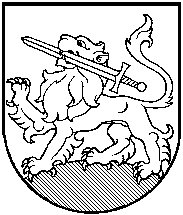 RIETAVO SAVIVALDYBĖS TARYBASPRENDIMASDĖL DELEGAVIMO Į VŠĮ „RIETAVO ŽIRGYNAS“ VISUOTINĮ DALININKŲ SUSIRINKIMĄ	 2016 m. kovo 17 d.  Nr. T1-Rietavas                 Vadovaudamasi Lietuvos Respublikos vietos savivaldos įstatymo 16 straipsnio 4 dalimi, Lietuvos Respublikos viešųjų įstaigų įstatymo 7 staripsnio 5 dalies 1 punktu, atstovavimo Rietavo savivaldybei viešosiose įstaigose taisyklėmis, patvirtintomis Rietavo savivaldybės tarybos . sausio 31 d. sprendimu Nr. T1-27, atsižvelgdama  į VšĮ „Rietavo žirgynas“ 2016 m. kovo 4 d. raštą Nr. 5 „Dėl eilinio visuotinio dalininkų susirinkimo“, Rietavo savivaldybės taryba           n u s p r e n d ž i a:                  1. Deleguoti Rietavo savivaldybės administracijos žemės ūkio skyriaus vedėją Alfonsą Stabingį atstovauti Rietavo savivaldybei 2016 m. kovo 18 d. vyksiančiame VšĮ „Rietavo žirgynas“ (kodas 302514779) visuotiniame dalininkų susirinkime.                  2. Visuotinio dalininkų susirinkimo metu:                  2.1. pritarti viešosios įstaigos „Rietavo žirgynas“  2015 m. veiklos ataskaitai (balsuoti „už“);      2.2.  tvirtinant  finansinę atsiskaitomybę balsuoti „už“;      2.3. tvirtinant VšĮ „Rietavo žirgynas“ vidaus kontrolės taisykles balsuoti „už“.       Sprendimas gali būti skundžiamas Lietuvos Respublikos administracinių bylų teisenos įstatymo nustatyta tvarka.Savivaldybės meras					                                       RIETAVO SAVIVALDYBĖS ADMINISTRACIJOSKANCELIARIJAAIŠKINAMASIS RAŠTAS PRIE SPRENDIMO ,,DĖL DELEGAVIMO Į VšĮ „RIETAVO ŽIRGYNAS“ VISUOTINĮ DALININKŲ SUSIRINIKIMĄ“ PROJEKTO2016-03-07Rietavas	1. Sprendimo projekto esmė.                     Sprendimo projektu siūloma deleguoti Rietavo savivaldybės administracijos Žemės ūkio skyriaus vedėją Alfonsą Stabingį atstovauti Rietavo savivaldybei 2016  m. kovo 18 d. vyksiančiame VšĮ „Rietavo žirgynas“ (kodas 302514779) visuotiniame dalininkų susirinkime. Įgalioti Rietavo savivaldybės administracijos Žemės ūkio skyriaus vedėją Alfonsą Stabingį balsuoti darbotvarkės klausimais taip: pritarti viešosios įstaigos „Rietavo žirgynas“  2015 m. veiklos ataskaitai (balsuoti „už“); tvirtinant  finansinę atsiskaitomybę balsuoti „už“; tvirtinant VšĮ „Rietavo žirgynas“ vidaus kontrolės taisykles balsuoti „už“. 	        2. Kuo vadovaujantis parengtas sprendimo projektas.	Sprendimo projektas parengtas Lietuvos Respublikos vietos savivaldos įstatymo 16 straipsnio 4 dalimi, Lietuvos Respublikos viešųjų įstaigų įstatymu, atstovavimo Rietavo savivaldybei viešosiose įstaigose taisyklėmis, patvirtintomis Rietavo savivaldybės tarybos . sausio 31 d. sprendimu Nr. T1-27, atsižvelgdama  į VšĮ „Rietavo žirgynas“ 2016 m. kovo 4 d. raštą Nr. 5 „Dėl eilinio visuotinio dalininkų susirinkimo“.	3. Tikslai ir uždaviniai.	Rietavo savivaldybės administracijos Žemės ūkio skyriaus vedėją Alfonsą Stabingį atstovauti Rietavo savivaldybei 2016  m. kovo 18 d. vyksiančiame eiliniame visuotiniame VšĮ „Rietavo žirgynas“ (kodas 302514779) visuotiniame dalininkų susirinkime.	4. Laukiami rezultatai.	Patvirtinta VšĮ „Rietavo žirgynas“ veiklos ataskaita, finansinė atskaitomybė ir vidaus kontrolės taisyklės.	5. Kas inicijavo sprendimo projekto rengimą.	Savivaldybės administracijos Kanceliarija.	6. Sprendimo projekto rengimo metu gauti specialistų vertinimai.	Sprendimo projekto rengimo metu neigiamų specialistų vertinimų negauta.	7. Galimos teigiamos ar neigiamos sprendimo priėmimo pasekmės.	Priėmimo sprendimo teigiamos pasekmės – vykdomi teisės aktai.	8. Lėšų poreikis sprendimo įgyvendinimui.	Sprendimo įgyvendinimui lėšos nereikalingos.	9. Antikorupcinis vertinimas.	Šis sprendimas antikorupciniu požiūriu nevertinamas.Kanceliarijos vedėja                  			                                  Jūratė Šedvilaitė